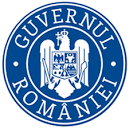 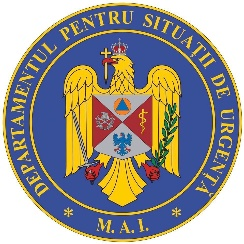 BULETIN DE PRESĂ  23 ianuarie 2022, ora 13.00În ultimele 24 de ore au fost înregistrate 14.088 de cazuri noi de persoane infectate cu SARS – CoV – 2 (COVID – 19), cu 5.283 mai puțin decât în ziua anterioară. 1.400 dintre cazurile noi din 24 de ore sunt ale unor pacienți reinfectați, testați pozitiv la o perioadă mai mare de 180 de zile după prima infectare. Evoluția cazurilor noi pozitive din ultimele 7 zile o găsiți în graficul de mai jos.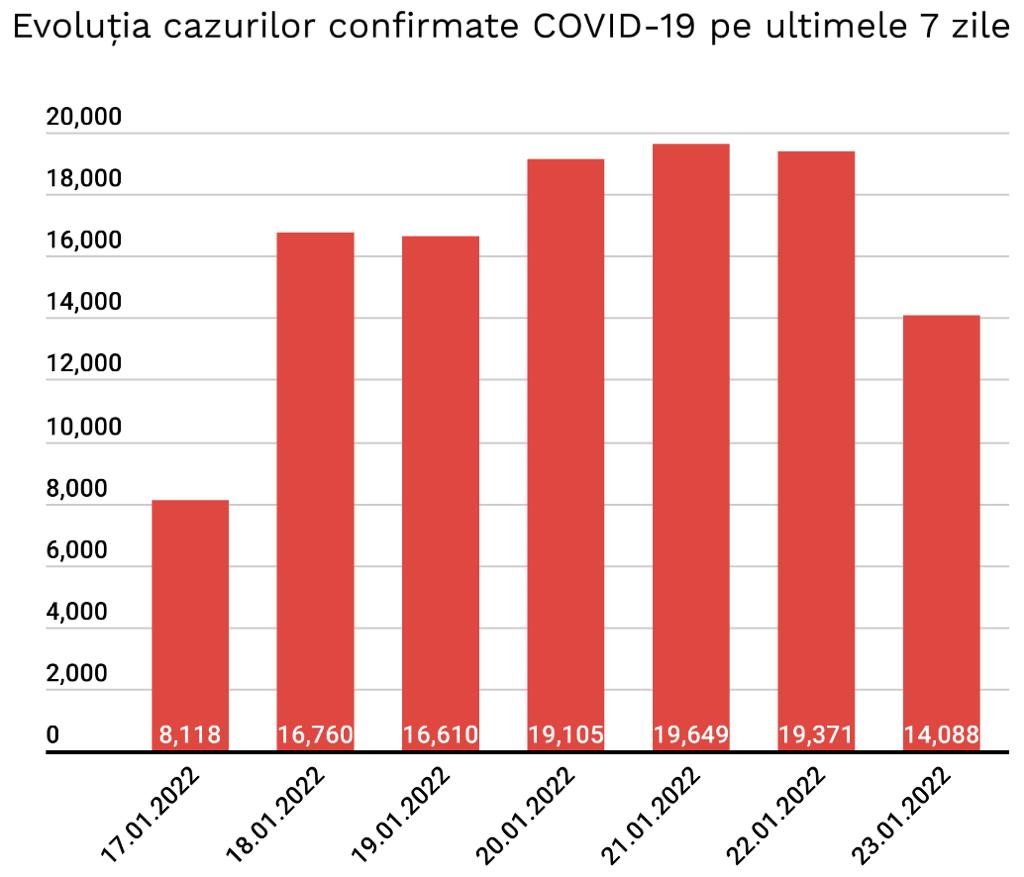 Distribuția pe județe a cazurilor per total și a celor noi o regăsiți în tabelul de mai jos.  *Referitor la „cazurile noi nealocate pe județe”, facem precizarea că numărul acestora este determinat de modificările aduse platformei electronice prin care sunt raportate și centralizate rezultatele testelor pentru noul coronavirus. Astfel, conform noii metodologii, centrele de testare introduc în mod direct rezultatele testelor realizate, urmând ca de la nivelul Direcțiilor de Sănătate Publică să fie realizată ancheta epidemiologică și atribuite cazurile pozitive județului/localității de care aparțin persoanele infectate.**În ceea ce privește cazurile din străinătate, acestea sunt cazuri ale unor cetățeni care au venit în România fiind infectați în alte țări. Aceste cazuri au fost cuprinse în totalul cazurilor noi nealocate pe județe. Coeficientul infectărilor cumulate la 14 zile, raportate la 1.000 de locuitori este calculat de către Direcțiile de Sănătate Publică, la nivelul Municipiului București și al județelor. Mai jos aveți graficul realizat în baza raportărilor primite de CNCCI de la Direcțiile de Sănătate Publică: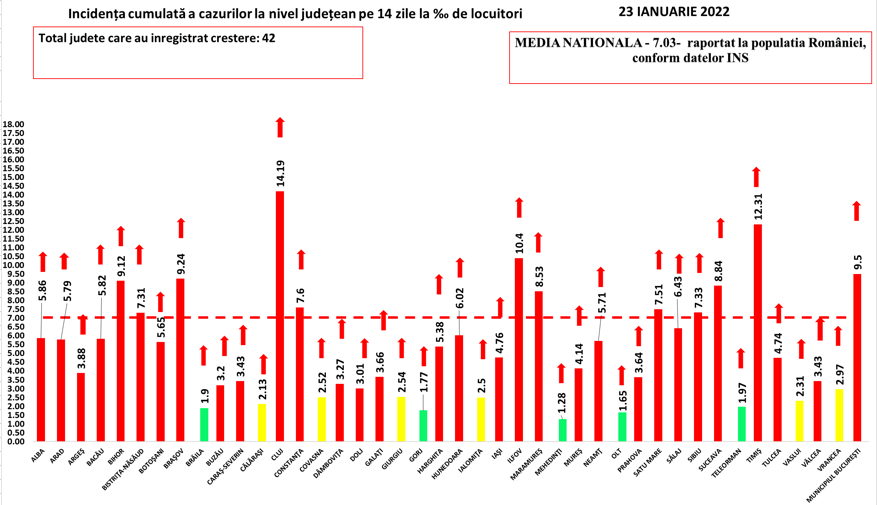 În total, până astăzi, 23 ianuarie, pe teritoriul României au fost înregistrate 2.017.129 de cazuri de infectare cu noul coronavirus (COVID – 19), dintre care 31.209 sunt ale unor pacienți reinfectați, testați pozitiv la o perioadă mai mare de 180 de zile după prima infectare. 1.820.743 de pacienți au fost declarați vindecați.  Distinct de cazurile nou confirmate, în urma retestării pacienților care erau deja pozitivi, 542 de persoane au fost reconfirmate pozitiv. Distribuția pe județe a acestor cazuri o regăsiți în tabelul de mai jos. Până astăzi, 59.547 de persoane diagnosticate cu infecție cu SARS – CoV – 2 au decedat.În intervalul 22.01.2022 (10:00) – 23.01.2022 (10:00) au fost raportate de către INSP 22 de decese (13 bărbați și 9 femei), ale unor pacienți infectați cu noul coronavirus, internați în spitalele din Arad, Argeș, Bacău, Bistrița-Năsăud, Cluj, Constanța, Dâmbovița, Dolj, Gorj, Maramureș, Neamț și Olt.Dintre cele 22 de decese, 1 a fost înregistrat la categoria de vârstă  50-59 ani, 6 la categoria de vârstă 60-69 ani, 6 la categoria de vârstă 70-79 ani și 9 la categoria de vârstă peste 80 ani.Toate decesele înregistrate sunt ale unor pacienți care au prezentat comorbidități.Din totalul de 22 de pacienți decedați, 20 au fost nevaccinați și 2 vaccinați. Pacienții vaccinați aveau vârsta cuprinsă între  grupele de vârstă 60-69 ani și peste 80 ani. Toți pacienții vaccinați care au decedat prezentau comorbidități.Nu au fost raportate decese anterioare intervalului de referință.În unitățile sanitare de profil, numărul de persoane internate în secții cu COVID-19 este de 5.958, cu 410 mai mult decât în ziua anterioară. De asemenea, la ATI  sunt internate 599 de persoane, cu 17 mai mult decât în ziua anterioară. Dintre cei 599 de pacienți internați la ATI, 76 au certificat care atestă vaccinarea.Din totalul pacienților internați, 551 sunt minori, 546 fiind internați în secții, cu 60 mai mult decât în ziua anterioară și 5 la ATI, cu unul mai mult decât în ziua anterioară.Până la această dată, la nivel național, au fost prelucrate 11.581.792 de teste RT-PCR și 6.907.476 de teste rapide antigenice. În ultimele 24 de ore au fost efectuate 17.911 teste RT-PCR (8.803 în baza definiției de caz și a protocolului medical și 9.108 la cerere) și 25.617 teste rapide antigenice. Pe teritoriul României, 112.149 de persoane confirmate cu infecție cu noul coronavirus sunt în izolare la domiciliu, iar 5.997 de persoane se află în izolare instituționalizată. De asemenea, 82.068 de persoane se află în carantină la domiciliu, iar în carantină instituționalizată se află 53 de persoane.În ultimele 24 de ore, au fost înregistrate 5.903 apeluri la numărul unic de urgență 112. Ca urmare a încălcării prevederilor Legii nr. 55/2020 privind unele măsuri pentru prevenirea și combaterea efectelor pandemiei de COVID-19, polițiștii și jandarmii au aplicat, în ziua de 22 ianuarie, 1.691 de sancțiuni contravenționale, în valoare de 350.250 lei.Reamintim cetățenilor că Ministerul Afacerilor Interne a operaționalizat, începând cu data de 04.07.2020, o linie TELVERDE (0800800165) la care pot fi sesizate încălcări ale normelor de protecție sanitară. Apelurile sunt preluate de un dispecerat, în sistem integrat, și repartizate structurilor teritoriale pentru verificarea aspectelor sesizate.În ceea ce privește situația cetățenilor români aflați în alte state, 23.859 de cetățeni români au fost confirmați ca fiind infectați cu SARS – CoV – 2 (coronavirus): 2.557 în Italia, 16.951 în Spania, 209 în Marea Britanie, 134 în Franța, 3.125 în Germania,  99 în Grecia, 49 în Danemarca, 37 în Ungaria, 28 în Olanda, 2 în Namibia,  12 în SUA, 9 în Suedia,  146 în Austria, 22 în Belgia, 6 în Japonia, 2 în Indonezia, 75 în Elveția, 5 în Turcia, 2 în Islanda, 2 în Belarus, 8 în Bulgaria, 49 în Cipru, 8 în India, 5 în Ucraina, 14 în Emiratele Arabe Unite, 17 în Republica Moldova, 3 în Muntenegru, 218 în Irlanda, 5 în Singapore, 5 în Tunisia, 14 în Republica Coreea, 2 în Bosnia și Herțegovina, 2 în Serbia, 8 în Croația, 6 în Portugalia, 6 în Polonia și câte unul în Argentina, Luxemburg, Malta, Brazilia, Kazakhstan, Republica Congo, Qatar, Vatican, Egipt, Pakistan, Iran, Slovenia, Federația Rusă, Finlanda, Kuweit, Nigeria și Mexic. De la începutul epidemiei de COVID-19 (coronavirus) și până la acest moment, 201 cetățeni români aflați în străinătate, 40 în Italia, 19 în Franța, 43 în Marea Britanie, 60 în Spania, 14 în Germania, 2 în Belgia, 3 în Suedia, 5 în Irlanda, 2 în Elveția, 3 în Austria, unul în SUA, unul în Brazilia, unul în Republica Congo, unul în Grecia, unul în Iran, unul în Polonia, unul în Bulgaria, unul în Nigeria, unul în Turcia și unul în Croația au decedat.Dintre cetățenii români confirmați cu infecție cu noul coronavirus, 798 au fost declarați vindecați: 677 în Germania, 90 în Grecia, 18 în Franța, 6 în Japonia, 2 în Indonezia, 2 în Namibia, unul în Luxemburg, unul în Tunisia și unul în Argentina. Notă: aceste date sunt obținute de misiunile diplomatice și oficiile consulare ale României în străinătate, fie de la autoritățile competente din statele de reședință, în măsura în care aceste date fac obiectul comunicării publice, fie în mod direct de la cetățenii români din străinătate.Le reamintim cetățenilor să ia în considerare doar informațiile verificate prin sursele oficiale și să apeleze pentru recomandări și alte informații la linia TELVERDE - 0800.800.358. Numărul TELVERDE nu este un număr de urgență, este o linie telefonică alocată strict pentru informarea cetățenilor și este valabilă pentru apelurile naționale, de luni până vineri, în intervalul orar 08.00 – 20.00. De asemenea, românii aflați în străinătate pot solicita informații despre prevenirea și combaterea virusului la linia special dedicată lor, +4021.320.20.20.În continuare vă prezentăm situația privind infectarea cu virusul SARS – CoV – 2 la nivel european și global:În intervalul 13 ianuarie 2022– 20 ianuarie 2022, au fost raportate 71.650.086 de cazuri în UE / SEE. Cele mai multe cazuri au fost înregistrate în Franţa, Italia, Spania și Germania. Începând din 15 decembrie 2020, CEPCB a întrerupt publicarea datelor privind numărul cazurilor confirmate și numărul cetățenilor decedați, atât în UE / SEE, Regatul Unit, Monaco, San Marino, Elveția, Andorra, cât și la nivel global. Aceste raportări sunt actualizate săptămânal.   Sursă: Centrul European pentru Prevenirea și Controlul Bolilor (CEPCB) (https://www.ecdc.europa.eu/en)  * Datele referitoare la numărul persoanelor vindecate, raportate zilnic în mod defalcat pe state și la nivel global, au încetat să fie prelucrate și comunicate de către centrul specializat în agregarea datelor de acest tip, respectiv Johns Hopkins CSSE.    ** Datele din paranteze reprezintă numărul de cazuri noi, în intervalul 13 ianuarie 2022– 20 ianuarie 2022.*** CEPCB precizează că actualizările la nivel național sunt publicate pe coordonate diferite de timp și procesate ulterior, ceea ce poate genera discrepanțe între datele zilnice publicate de state și cele publicate de CEPCB. Grupul de Comunicare StrategicăNr. crt.JudețNumăr de cazuri confirmate(total)Număr de cazuri nou confirmateIncidența  înregistrată la 14 zile1.Alba37.4253775,862.Arad47.2924065,793.Argeș49.8395293,884.Bacău47.7123595,825.Bihor59.5057089,126.Bistrița-Năsăud22.5542297,317.Botoșani26.7512245,658.Brașov76.3585669,249.Brăila24.080841,9010.Buzău26.5711433,2011.Caraș-Severin20.9341173,4312.Călărași18.7931332,1313.Cluj103.53289314,1914.Constanța78.38311647,6015.Covasna14.055172,5216.Dâmbovița39.2571993,2717.Dolj48.4083073,0118.Galați47.7243773,6619.Giurgiu20.9841222,5420.Gorj16.200871,7721.Harghita16.7651235,3822.Hunedoara40.2644846,0223.Ialomița20.609622,5024.Iași79.7867424,7625.Ilfov84.08537710,4026.Maramureș37.7972398,5327.Mehedinți16.407421,2828.Mureș44.0133474,1429.Neamț36.0613145,7130.Olt27.3351021,6531.Prahova68.1933473,6432.Satu Mare24.9372737,5133.Sălaj20.2161816,4334.Sibiu48.3014047,3335.Suceava48.0165488,8436.Teleorman26.055571,9737.Timiș101.46651412,3138.Tulcea15.4211994,7439.Vaslui28.6841292,3140.Vâlcea28.5291193,4341.Vrancea19.541902,9742.Mun. București340.94825029,5043.Din străinătate**3.7431644.Cazuri noi nealocate pe județe13.600*-1.164 TOTAL TOTAL2.017.12914.088 Nr. Crt.JUDEȚProbe pozitive la retestare1ALBA82ARAD123ARGEŞ94BACĂU115BIHOR136BISTRIŢA-NĂSĂUD57BOTOŞANI118BRĂILA29BRAŞOV1410BUZĂU1311CĂLĂRAŞI512CARAŞ-SEVERIN213CLUJ2614CONSTANŢA2715COVASNA216DÂMBOVIŢA617DOLJ1218GALAŢI919GIURGIU620GORJ321HARGHITA622HUNEDOARA1123IALOMIŢA224IAŞI3725ILFOV3226MARAMUREŞ827MEHEDINŢI128MUNICIPIUL BUCUREŞTI11029MUREŞ630NEAMŢ1831OLT832PRAHOVA1333SĂLAJ434SATU MARE735SIBIU1236SUCEAVA2137TELEORMAN638TIMIŞ2939TULCEA140VÂLCEA841VASLUI442VRANCEA2Total542ŢARACAZURI CONFIRMATEDECEDAȚIRegatul Unit15.217.280    (+599.966) 151.987  (+1757)Franţa     14.739.297 (+1.804.317) 127.638  (+1333)Spania 8.518.975     (+747.608)   91.277    (+769)Italia 9.018.425  (+1.047.357)  141.825  (+1953)Germania 8.186.850     (+443.622)             116.081  (+1030) SITUAȚIE GLOBALĂ LA 20 IANUARIE 2022SITUAȚIE GLOBALĂ LA 20 IANUARIE 2022CAZURI CONFIRMATEDECEDAȚI328.558.243 (+21.184.452)5.548.696 (+56.542)